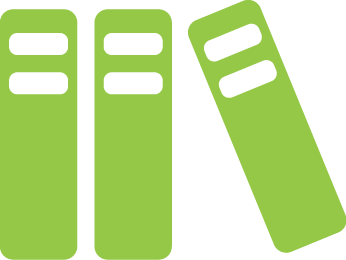 Recenzja książkiImię i nazwisko:[Twoje imię i nazwisko]Data:[Data pracy domowej]Tytuł książki:[Tytuł książki]Autor książki:[Imię i nazwisko autora]Data wydania:[Data]Liczba stron:[Strony]Główni bohaterowie:[Wymień i krótko opisz głównych bohaterów]Sceneria:[Opisz scenerię, w której rozgrywa się akcja książki]Streszczenie:[Streść fabułę]Punkty kluczowe/konflikt:[Co motywuje głównych bohaterów? Jaki problem lub jakie wydarzenia są przyczyną przedstawionej akcji?]Analiza/ocena:[Przedstaw swój punkt widzenia — tutaj dodaj recenzję]